PREFEITURA MUNICIPAL DE CARATINGA/MG – Extrato de Resultado – Processo Administrativo nº. 02/2019; Concorrência nº. 01/2019. Objeto: Contratação de empresa especializada para prestação dos serviços de operação e manutenção do aterro sanitário municipal, através de licitação compartilhada, com fornecimento de máquinas, equipamentos e mão de obra. Empresa vencedora: RIO NOVO SOLUÇÕES URBANAS EIRELI. Valor global final: R$ 3.168.480,00 (três milhões cento e sessenta e oito mil quatrocentos e oitenta reais). Caratinga/MG, 09 de outubro de 2019. Bruno César Veríssimo Gomes – Presidente da CPL.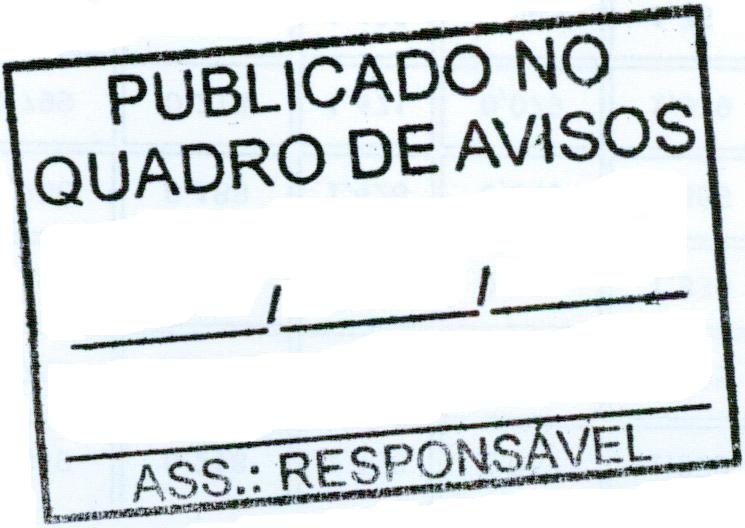 